St Patrick’s College, Silverstream FoundationInvites you: 87th 1st XV Traditional vs Wellington College @Silverstream Game kicks off 1.30pmWednesday 6 June 2018 – Bar open from 12 00noonLunch $10 Drinks $5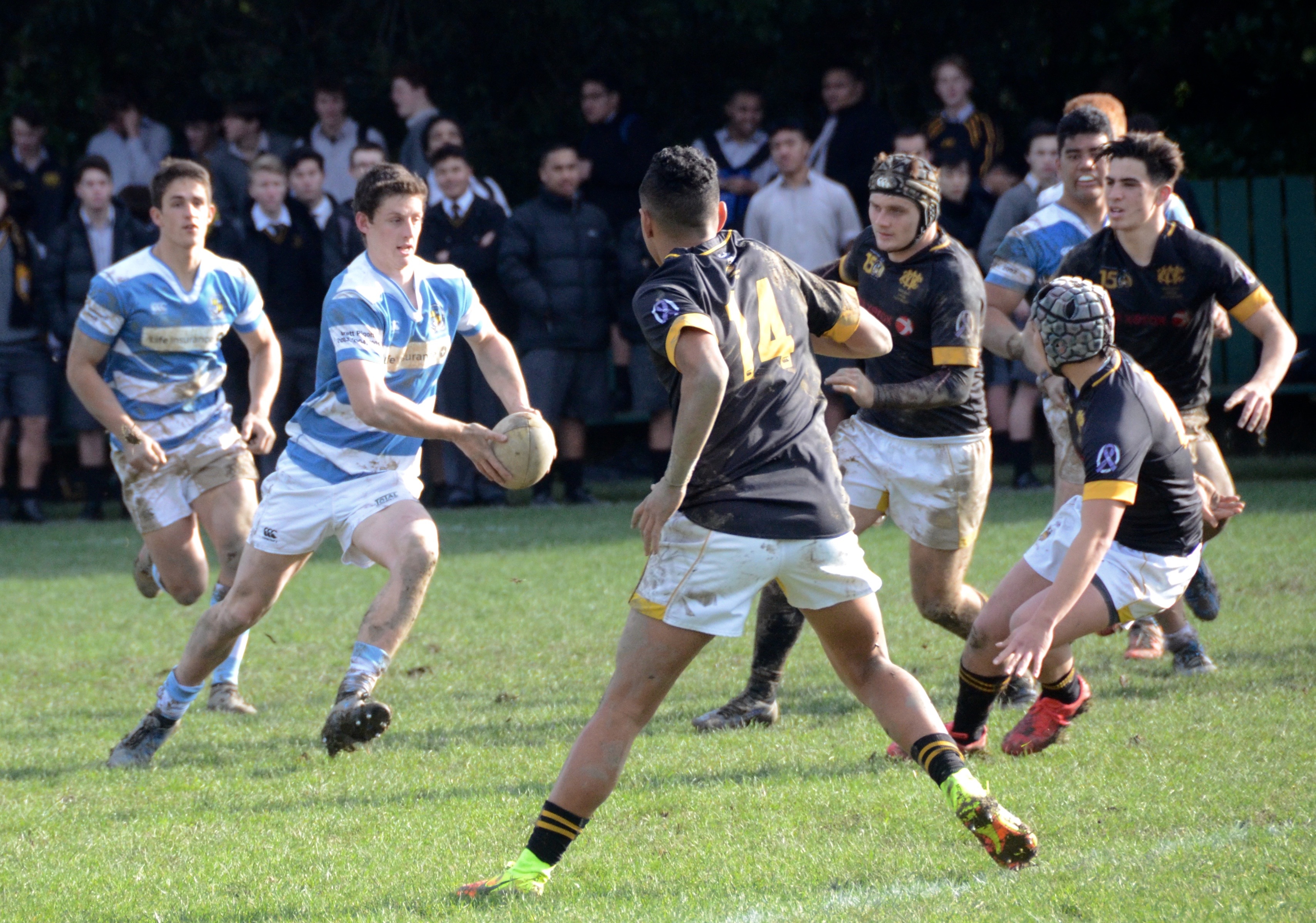 Supported by Trentham Mess HallRSVP by Friday 1 June  to:  foundation@stream.school.nz                             021615369 – Mike O’LearyNumbers required for catering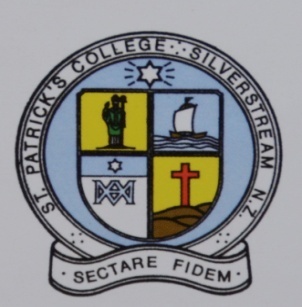 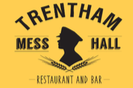 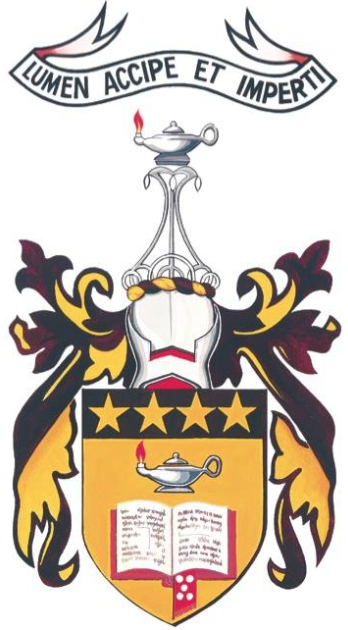 